TSAG note the creation of a Study Group on Open Source Software by ISO/IEC and thank them for this notification. TSAG would like to inform this Study Group of TSAG Resolution 90 on open source: https://www.itu.int/dms_pub/itu-t/opb/res/T-RES-T.90-2016-PDF-E.pdf on which TSAG is working. Since 2016, TSAG has liaised with ITU-T Study Groups on open source.  As ITU-T is contribution driven,  a bottom up approach was taken and the ITU Study Groups were asked to provide inputs on the following questions:a)	What are the experiences of study groups and focus groups with open source? Is there a requirement of ITU-T study groups to collaborate with open source communities?b)	What are the possible relationships between ITU-T Recommendations and open source? How to develop ITU-T Recommendations in collaboration with open source communities? How can open source foster the implementation of ITU-T Recommendations?c)	What are the gaps with our existing instruments, processes and procedures (for example: Recommendations ITU-T A.5, A.25, A Supplement 5, JCAs, FGs, MoUs) when applied to interaction with open source communities?d)	What approaches to open source collaboration with other organizations are beneficial?The work is ongoing.TSAG would like to offer the following comment:The timeline for the JTC1 SG to provide a report and recommendation seems very tight and it would be very difficult for most working groups and JTC 1 Liaison Organizations to provide meaningful comments and feedback in that timeframe.  As such the timeline might be inadequate to provide a representative outcome. TSAG would appreciate clarification on the following points: Resolution 6 does not distinguish if information will be gathered from a technical perspective only or if it will also include information related to operational aspects or/and Intellectual Property (IP) aspects.As resolution 6 will likely impact IP aspects, and IP is outside of the JTC1’s mandate, it appears that the ISO patent group or the ISO Technical Management Board and IEC Standardization Management Board would be more appropriately and better placed to address these aspects instead of JTC1. Given that the IP policy is common to ISO,IEC andITU-T, the ITU IPR ad hoc group under the TSB director should also be involved.It is not clear from resolution 6, how the information will be gathered, and who will have access to the input and output of this group. We are of the view that data should be gathered transparently, and that any assessment and recommendations should be readily available for discussion and input.TSAG requests that it is kept informed of any progress made by this Study Group and receive clarifications on the points above._________________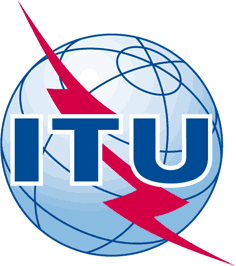 INTERNATIONAL TELECOMMUNICATION UNIONTELECOMMUNICATION
STANDARDIZATION SECTORSTUDY PERIOD 2017-2020INTERNATIONAL TELECOMMUNICATION UNIONTELECOMMUNICATION
STANDARDIZATION SECTORSTUDY PERIOD 2017-2020INTERNATIONAL TELECOMMUNICATION UNIONTELECOMMUNICATION
STANDARDIZATION SECTORSTUDY PERIOD 2017-2020INTERNATIONAL TELECOMMUNICATION UNIONTELECOMMUNICATION
STANDARDIZATION SECTORSTUDY PERIOD 2017-2020TSAG-TD422TSAG-TD422INTERNATIONAL TELECOMMUNICATION UNIONTELECOMMUNICATION
STANDARDIZATION SECTORSTUDY PERIOD 2017-2020INTERNATIONAL TELECOMMUNICATION UNIONTELECOMMUNICATION
STANDARDIZATION SECTORSTUDY PERIOD 2017-2020INTERNATIONAL TELECOMMUNICATION UNIONTELECOMMUNICATION
STANDARDIZATION SECTORSTUDY PERIOD 2017-2020INTERNATIONAL TELECOMMUNICATION UNIONTELECOMMUNICATION
STANDARDIZATION SECTORSTUDY PERIOD 2017-2020TSAGTSAGINTERNATIONAL TELECOMMUNICATION UNIONTELECOMMUNICATION
STANDARDIZATION SECTORSTUDY PERIOD 2017-2020INTERNATIONAL TELECOMMUNICATION UNIONTELECOMMUNICATION
STANDARDIZATION SECTORSTUDY PERIOD 2017-2020INTERNATIONAL TELECOMMUNICATION UNIONTELECOMMUNICATION
STANDARDIZATION SECTORSTUDY PERIOD 2017-2020INTERNATIONAL TELECOMMUNICATION UNIONTELECOMMUNICATION
STANDARDIZATION SECTORSTUDY PERIOD 2017-2020Original: EnglishOriginal: EnglishQuestion(s):Question(s):Question(s):N/AN/AGeneva, 10-14 December 2018Geneva, 10-14 December 2018TDTDTDTDTDTDTDSource:Source:Source:TSAGTSAGTSAGTSAGTitle:Title:Title:Draft OLS to ISO/IEC JTC1Draft OLS to ISO/IEC JTC1Draft OLS to ISO/IEC JTC1Draft OLS to ISO/IEC JTC1Purpose:Purpose:Purpose:LIAISON STATEMENTLIAISON STATEMENTLIAISON STATEMENTLIAISON STATEMENTLIAISON STATEMENTLIAISON STATEMENTLIAISON STATEMENTFor action to:For action to:For action to:For action to:---For comment to:For comment to:For comment to:For comment to:JTC1JTC1JTC1For information to:For information to:For information to:For information to:---Approval:Approval:Approval:Approval:---Deadline:Deadline:Deadline:Deadline:---Contact:Contact:Contact:Contact:Keywords:Abstract: